ПЕТАР АНАГНОСТИ, редовни члан Академије Инжењерских Наука Србије (АИНС) од 2006 године. Редовни професор ( у пензији од 2000 године) Грађевинског факултета у Београду. Рођен је 10 маја 1934. у Ђаковици, од оца Владимира и мајке Милице рођене Минић.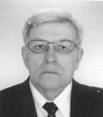 Основну школу и Гимназију је завршио у Београду 1952. Дипломирао на Грађевинском факултету у Београду 1957 са оценом 9,65. Докторирао на истом факултету 1962 год. из области теоријске Механике тла. За насловног доцента је изабран 1969 на Грађевинском факултету Свеучилишта у Загребу, за ванредног професора је изабран 1979 а за редовног професора 1985. на Рударско геолошком факултету у Београду. За редовног професора Грађевинског факултета у Београду је изабран 1992 и са пуним радним временом.Био је ментор у 6 магистарских теза и три докторске дисертације. Публиковао је 9 поглавлја у монографијама,28 саопштења на ино- скуповима, 46 радова у домаћимскуповима , 15 радова у страним и домаћим публикацијама, 10 генералних извештаја и уводних излагања.У наставној активности предаје: Доњи строј - Геотехника саобраћајница, Подземне конструкције, и Саобраћајни тунели, а у последипломскoj настави за иностране студенте предмете Механика стена и Подземне конструкције. Од 1992 на Грађевинском факултету у Подгорици предаје предмете: Механика тла и Подземне конструкције и на архитектонско – грађевинском факултету у Бања Луци предмете Земљани радови и Подземне конструкције. Од стране Института „Јарослав Черни“ Београд, и „Института за Путеве“ Београд био је ангажован као предавач на летњим курсевима за инжењере из земаља у развоју.У инжењерско-стручном раду од 1958 радио у предузећу Енергопројект прво као пројектант а затим од 1962 до 1973 шеф бироа за геотехнику и насуте бране, од 1973 до 1976 директор радова на изградњи високих брана Бајано и Вјехо Педро, и међународног аеродрома Токумен у Панами, од 1977 до 1991 технички саветник и главни инжењер за област геотехнике, а од 1991 до 1992 помоћник директора предузећа Енергопројект – Хидроинжењеринг. Најзначајнија стручна–ауторска остварења су:Највише бране у СФРЈ: Тиквеш (113м), Калиманци (98м) Газиводе (108 м), одбрамбени насипи акумулације ХЕ Ђердап -1, брана ХЕ Ђердап –2, у иностранству: Гвинеја: брана Банијеа; Кипар: бране Аја Марина , Помос , Полемидија , Мавроколимбос , Јермасоја; Перу: брана Поечос , Бурма: брана Сезонгон ); Јордан: бране Зарка Калид Бин ал Валид , Ирак: бране Бекме Хамрин и Бадуш . Београдски железнички тунел: излаз код Карађорђевог парка, Водоводни тунел Созина (Црна Гора). Санација пута Бован - Соко Бања, премошћавање клизишта на аутопуту Е-5 Београд – Ниш; аутопутеви у Малезији и Перу. Темељење објеката: Палата Београђанка – Београд, Дом културе у Смедереву, Силос у фабрици уља "Сунце" у Сомбору. У Русији темељење зграда више банака у Москви и Волгограду.У међународној сарадњи као експерт из области геотехнике био је ангажован од стране Светске Банке за Развој у Вашингтону , Министарства Иригација у Либији , фирме Mahab Gods у Ирану , Министарства за енергетику и инфраструктуру у Перу .У организационој активности Више пута је биран у Управни Одбор Jугословенског друштва за механику тла и фундирање, а на дужност Претседника друштва 1987 до 1991. На међународном конгресу Друштва за механику тла и фундирање (Сан Франциско 1985) је изабран је у Управни одбор Међународног друштва за механику тла и фундирање у мандатном периоду 1985 – 1989. На већем броју међународних конгреса и симпозијума је учествовао у својству генералног известиоца, уводног предавача, члана панела и сл.